«Жаңа ғасыр, жастар көзімен»	Республиканская единая детско-юношеская организация «Жас Ұлан» делает жизнь учащихся насыщенной и интересной. В честь пятилетия РЕДЮО «Жас Ұлан», в рамках реализаци плана мероприятий по реализации культурно-образовательного проекта «Поколение +» на 2015 – 2016годы  во Дворце школьников города Балхаш состоялся ІХ-й  конкурс информационно-пропагандистских групп «Жаңа ғасыр жастар көзімен». Главная цель конкурса -  создание условий для становления и развития школьника как патриота Республики Казахстан, формирование креативного мышления, освоение современных  компьютерных технологий.      Конкурс ИПГ проходил в два этапа. На  первом этапе  школьные пресс-центры  представили   свои печатные издания с обязательным включением рубрики  «Тәуелсіз Қазақстан - біздің Отанымыз», «Победы Жас Ұлана – тебе, мой Казахстан», «Мир робототехники», «Мы разные – мы равные», «Жас Ұлан – это счастливое, яркое детство!»       Второй этап -  отчет деятельности школьной организации «Жас Ұлан»  в форме агитбригад по 7 направлениям «Отан», «Зерде», «Руханият», «Жеті жарғы», «Салауат», «Еңбек», «Экоәлем».      По итогам конкурса победителями стали:         І место   поделили  между собой  – ОСШ №10  и ОСШ № 25     ІІ место  –  школа – гимназия  № 7, ОШИОТ №3         ІІІ место  – ОСШ № 8   и ОСШ  № 24.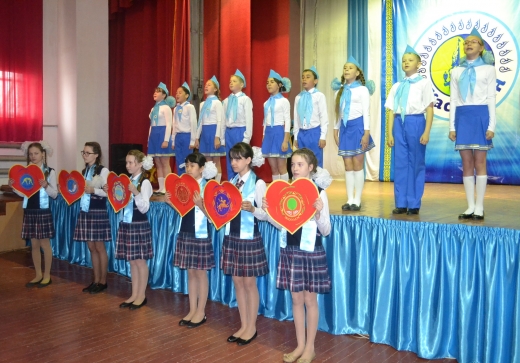 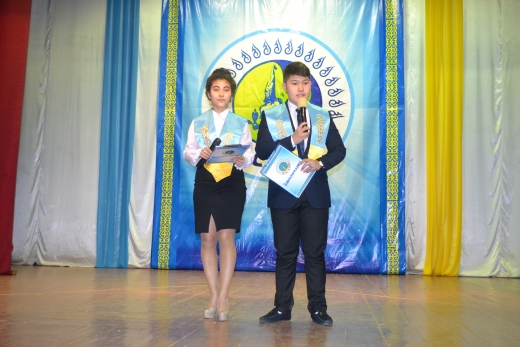 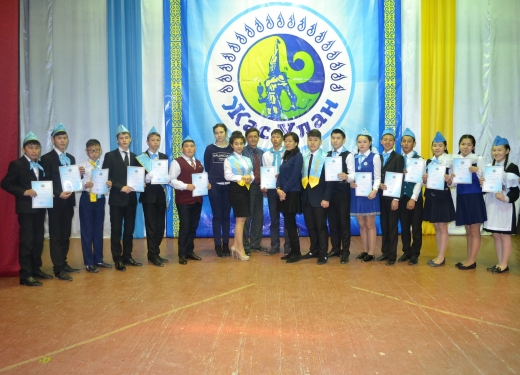 